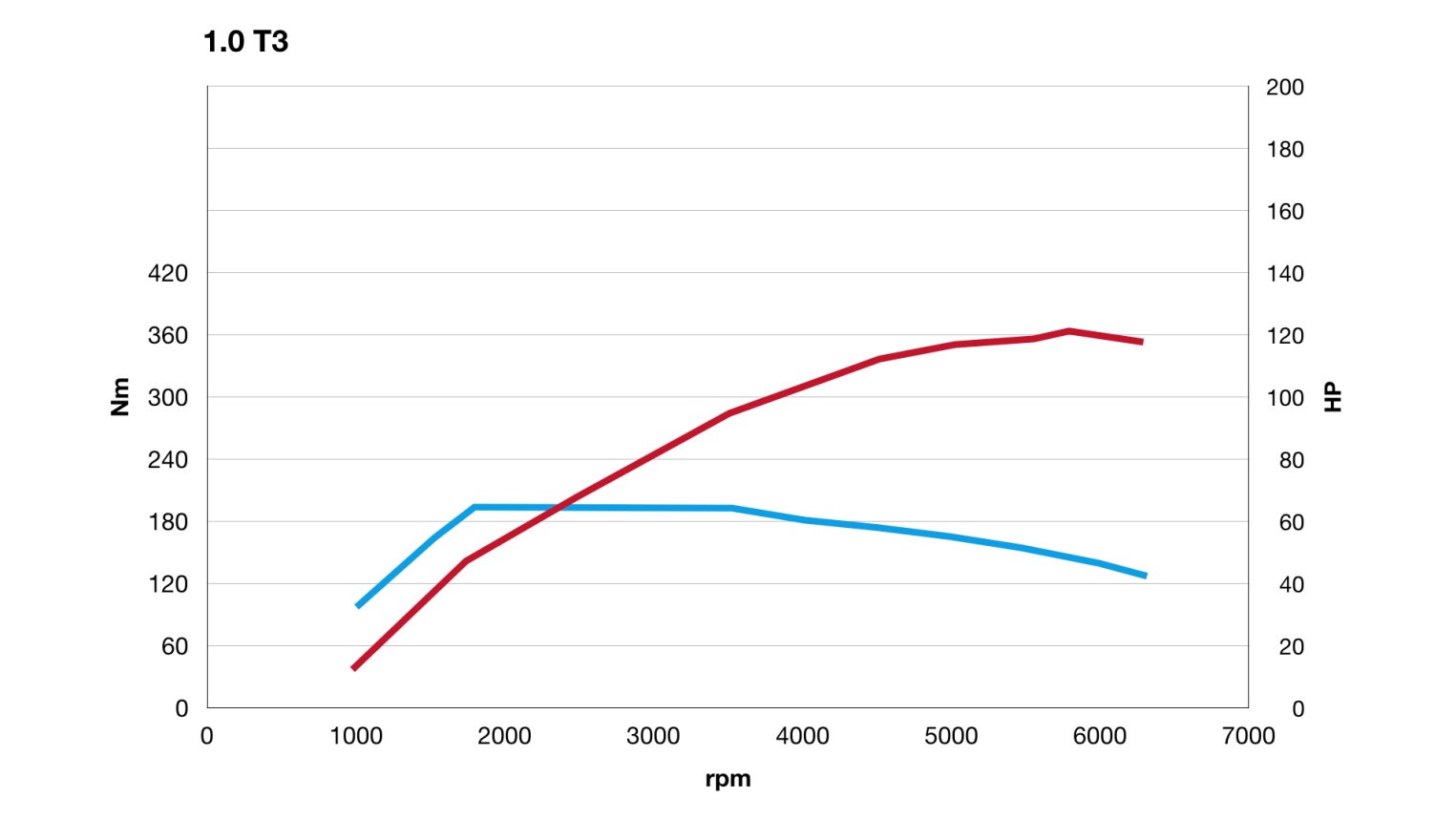 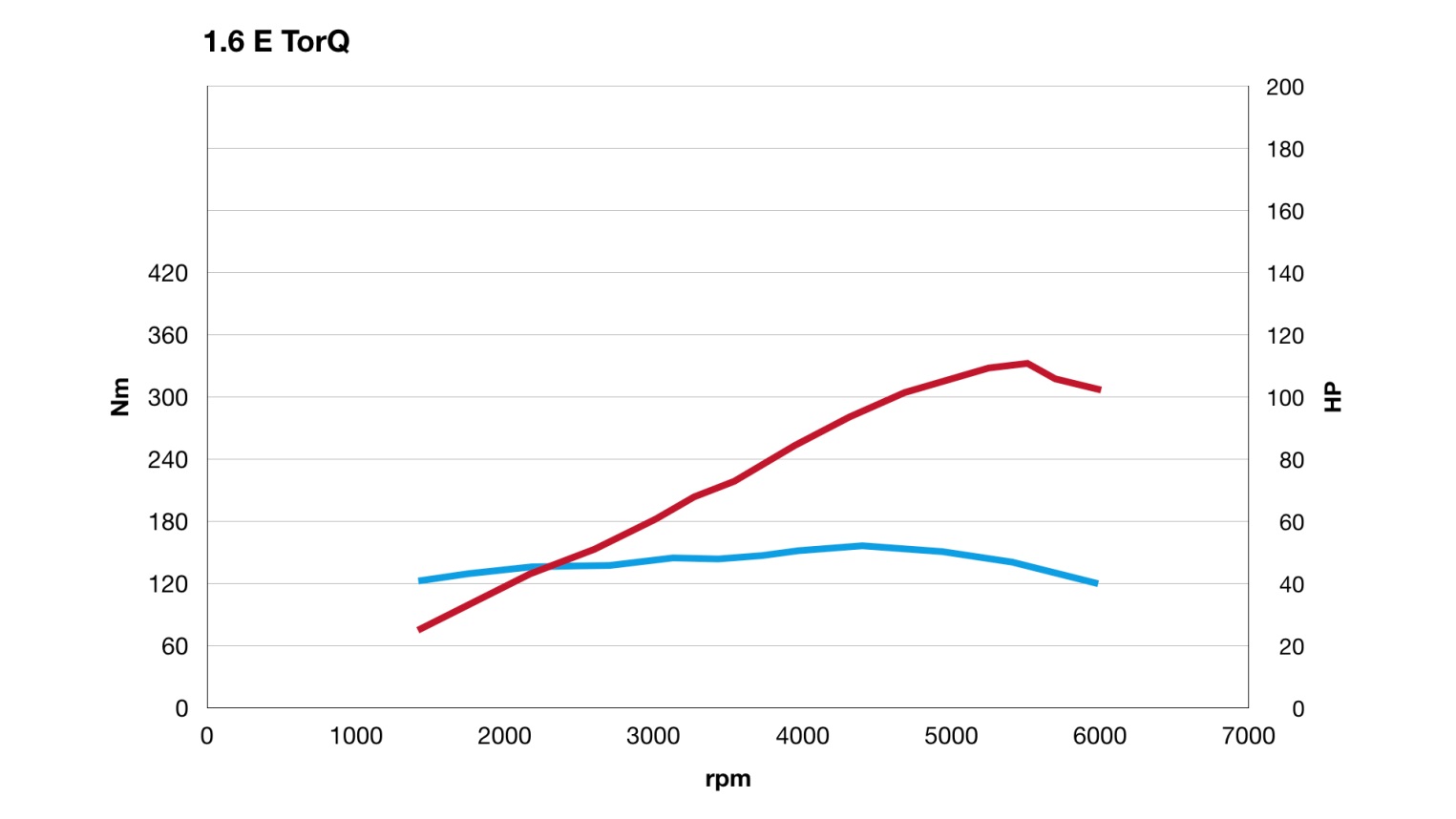 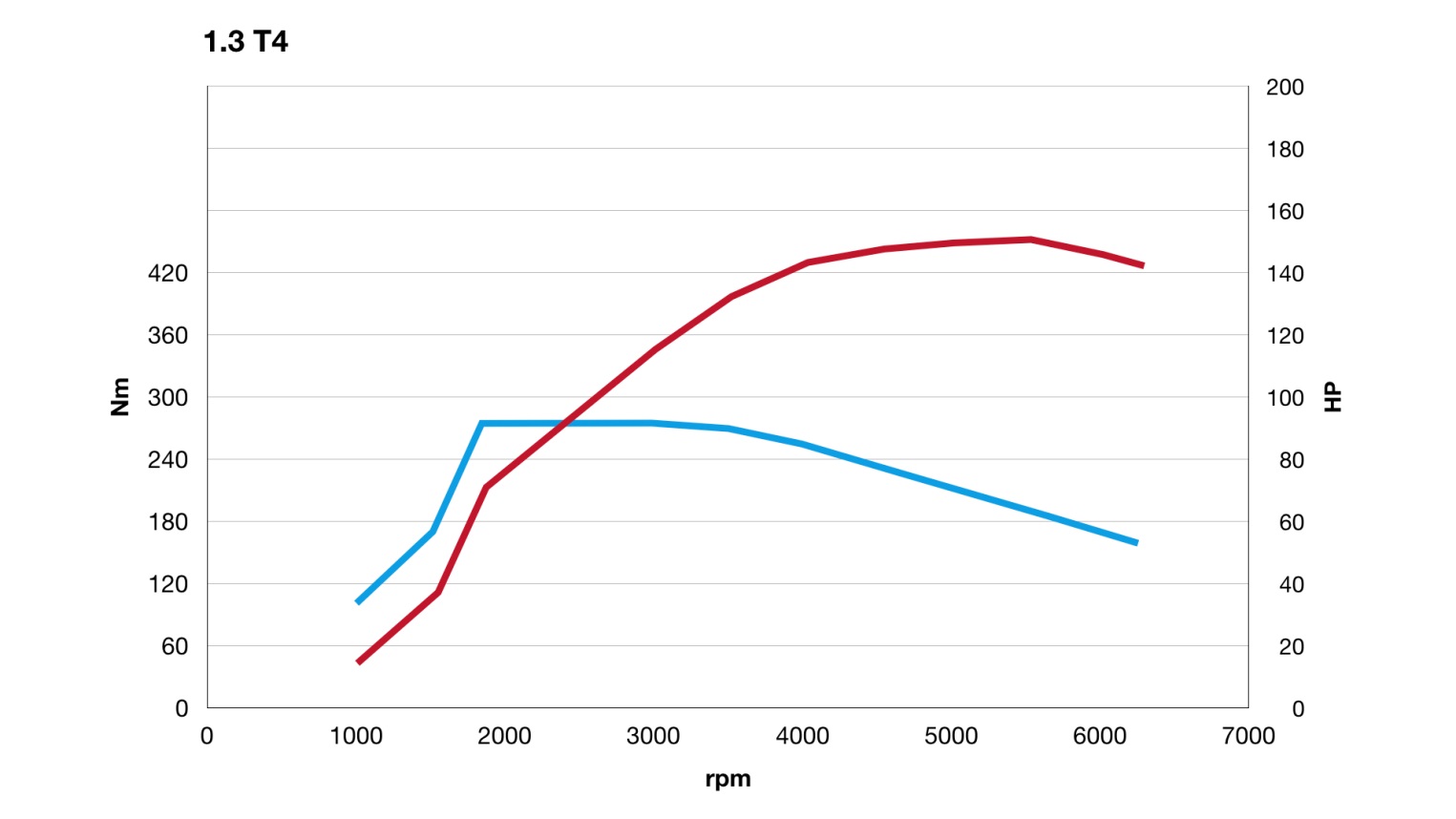 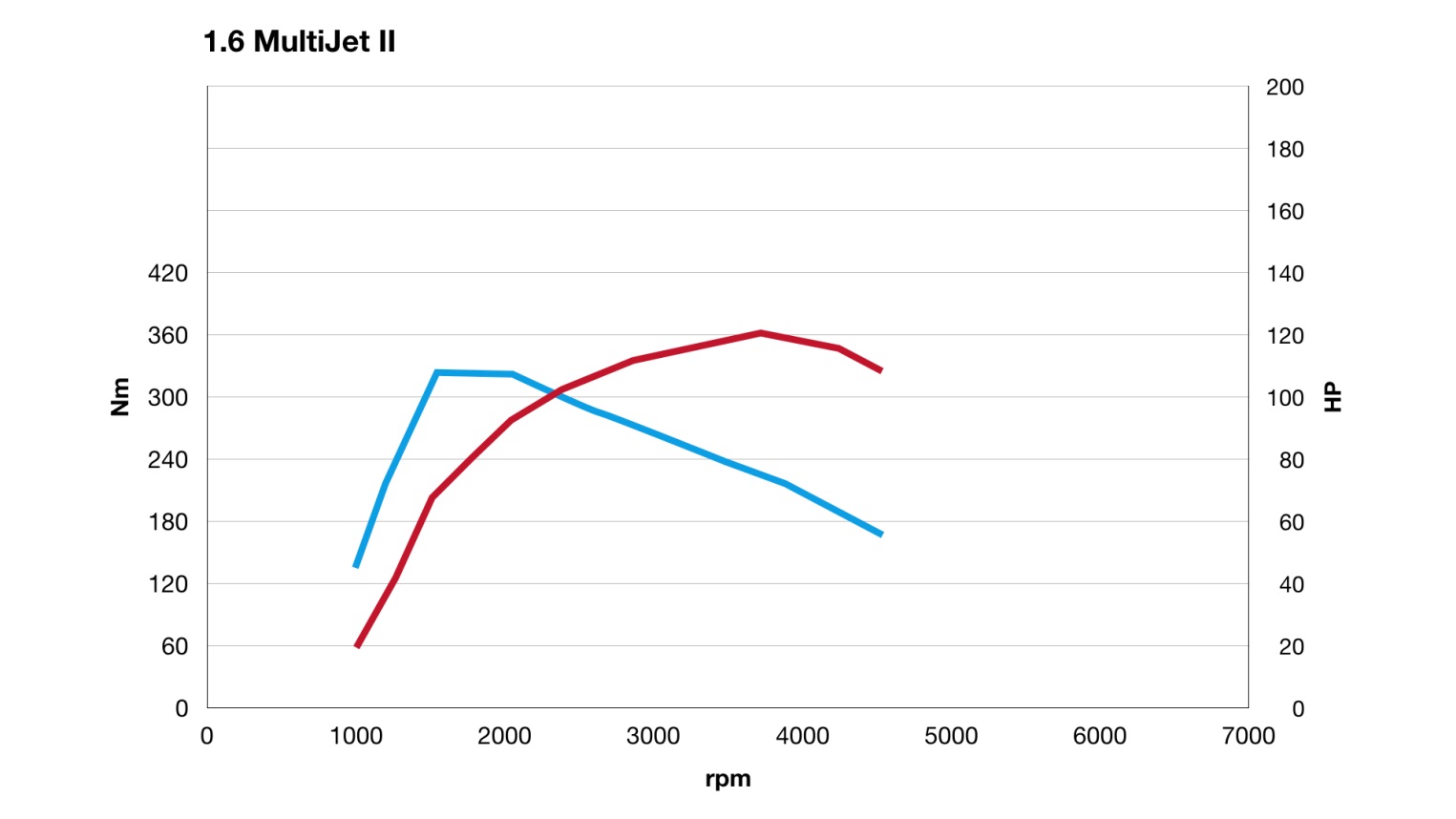 Κινητήρας1.0 Turbo 3 Cylinder 120 HP MT 4X2Αρ. Κυλίνδρων, διάταξη3 – σε σειράΧωρητικότητα (cm3) 999Διάμετρος x Διαδρομή (mm)70x86.5Βαλβίδες ανά κύλινδρο4Σχέση συμπίεσης10.5:1Μέγιστη ισχύς σε kW στις σ.α.λ.88 kW (120hp) στις 5.750 σ.α.λ.Μέγιστη ροπή σε Nm στις σ.α.λ.190 Nm στις 1.750 σ.α.λ.Σύστημα ψεκασμούΆμεσος ψεκασμόςΤύπος καυσίμουΒενζίνηΜετάδοσηΜετάδοσηΤύποςΜηχανικό κιβώτιο 6 σχέσεων1α4.1542α2.1183η1.4864η1.1165η0.8976η0.767Όπισθεν4.000Τελική σχέση4.133ΕπιδόσειςΕπιδόσειςΕπιτάχυνση: 0-100 km/h (s) 10.9Μέγιστη ταχύτητα (km/h)188Καταναλώσεις και εκπομπέςΚαταναλώσεις και εκπομπέςΠροδιαγραφέςEuro 6d-TempΜικτός κύκλος (l/100km)5.8 – 6.0Εκτός πόλης (l/100km)5.0 – 5.1 Εντός πόλης (l/100km)7.0 – 7.9 Εκπομπές CO2 – μικτός κύκλος (g/km)133 - 139Ρεζερβουάρ καυσίμου (litres)48Βάρη και ΔιαστάσειςΒάρη και ΔιαστάσειςΑπόβαρο (kg)1320Αναλογία βάρους εμπρός / πίσω (%)62 / 38Ύψος (mm) [χωρίς / με μπάρες οροφής]1595 / 1603Πλάτος [χωρίς / με καθρέπτες]1796 / 2025Μήκος (mm) [έκδοση Urban/ έκδοση Cross]4264 / 4269Μεταξόνιο (mm)2570Απόσταση από το έδαφος (mm)157Χωρητικότητα χώρου αποσκευών (l) 350Χωρητικότητα χώρου αποσκευών (l) με αναδιπλωμένα τα πίσω καθίσματα1000Κύκλος στροφής (m)11.05Κινητήρας1.6 e TorQ 110hpΑρ. Κυλίνδρων, διάταξη4 - σε σειράΧωρητικότητα (cm3) 1598Διάμετρος x Διαδρομή (mm)77x85.8Βαλβίδες ανά κύλινδρο4Σχέση συμπίεσης11.1:1Μέγιστη ισχύς σε kW στις σ.α.λ.81kW (110hp) στις 5500 σ.α.λ.Μέγιστη ροπή σε Nm στις σ.α.λ.152Nm @4500 σ.α.λ.Σύστημα ψεκασμούΨεκασμός πολλαπλών σημείωνΤύπος καυσίμουΒενζίνηΜετάδοσηΜετάδοσηΤύποςΜηχανικό κιβώτιο 5 σχέσεων1α4.2732α2.2383η1.5204η1.1565η0.9196η-Όπισθεν3.909Τελική σχέση3.929ΕπιδόσειςΕπιδόσειςΕπιτάχυνση: 0-100 km/h (s) 11.5Μέγιστη ταχύτητα (km/h)180Καταναλώσεις και εκπομπέςΚαταναλώσεις και εκπομπέςΠροδιαγραφέςEuro 6d-TempΜικτός κύκλος (l/100km)6.7 - 7.0Εκτός πόλης (l/100km)5.8 - 6.0Εντός πόλης (l/100km)8.4Εκπομπές CO2 – μικτός κύκλος (g/km)154 - 159Ρεζερβουάρ καυσίμου (litres)48Βάρη και ΔιαστάσειςΒάρη και ΔιαστάσειςΑπόβαρο (kg)1275Αναλογία βάρους εμπρός / πίσω (%)62 / 38Ύψος (mm) [χωρίς / με μπάρες οροφής]1595 / 1603Πλάτος [χωρίς / με καθρέπτες]1796 / 2025Μήκος (mm) [έκδοση Urban/ έκδοση Cross]4264 / 4269Μεταξόνιο (mm)2570Απόσταση από το έδαφος (mm)157Χωρητικότητα χώρου αποσκευών (l) 350Χωρητικότητα χώρου αποσκευών (l) με αναδιπλωμένα τα πίσω καθίσματα1000Κύκλος στροφής (m)11.05Κινητήρας1.3 Turbo 4 Cylinder 150 HP DCT 4X2Αρ. Κυλίνδρων, διάταξη4 - σε σειράΧωρητικότητα (cm3) 1332Διάμετρος x Διαδρομή (mm)70x86.5Βαλβίδες ανά κύλινδρο4Σχέση συμπίεσης10.5:1Μέγιστη ισχύς σε kW στις σ.α.λ.110kW (150) στις 5250 σ.α.λ. Μέγιστη ροπή σε Nm στις σ.α.λ.270Nm στις 1850 σ.α.λ.Σύστημα ψεκασμούΆμεσος ψεκασμόςΤύπος καυσίμουΒενζίνηΜετάδοσηΜετάδοσηΤύποςΑυτόματο διπλού συμπλέκτη 6 σχέσεων 1α4.1542α2.3603η1.4354η0.9785η0.7556η0.622Όπισθεν4.000Τελική σχέση4.438ΕπιδόσειςΕπιδόσειςΕπιτάχυνση: 0-100 km/h (s) 9.1Μέγιστη ταχύτητα (km/h)200Καταναλώσεις και εκπομπέςΚαταναλώσεις και εκπομπέςΠροδιαγραφέςEuro 6d-TempΜικτός κύκλος (l/100km)6.1 – 6.5Εκτός πόλης (l/100km)5.4 – 5.9Εντός πόλης (l/100km)7.4Εκπομπές CO2 – μικτός κύκλος (g/km)140 – 146Ρεζερβουάρ καυσίμου (litres)48Βάρη και ΔιαστάσειςΒάρη και ΔιαστάσειςΑπόβαρο (kg)1320Αναλογία βάρους εμπρός / πίσω (%)64 / 36Ύψος (mm) [χωρίς / με μπάρες οροφής]1595 / 1603Πλάτος [χωρίς / με καθρέπτες]1796 / 2025Μήκος (mm) [έκδοση Urban/ έκδοση Cross]4264 / 4269Μεταξόνιο (mm)2570Απόσταση από το έδαφος (mm)157Χωρητικότητα χώρου αποσκευών (l) 350Χωρητικότητα χώρου αποσκευών (l) με αναδιπλωμένα τα πίσω καθίσματα1000Κύκλος στροφής (m)11.05Κινητήρας1.6 MultiJet II 120 HPΑρ. Κυλίνδρων, διάταξη4 - σε σειράΧωρητικότητα (cm3) 1598Διάμετρος x Διαδρομή (mm)79.5x80.5Βαλβίδες ανά κύλινδρο4Σχέση συμπίεσης16.5:1Μέγιστη ισχύς σε kW στις σ.α.λ.88kW (120hp) στις 3750 σ.α.λ.Μέγιστη ροπή σε Nm στις σ.α.λ.320Nm στις 1750σ.α.λ.Σύστημα ψεκασμούΆμεσος ψεκασμός Common Rail με σύστημα MultiJet 2Τύπος καυσίμουDIESELΜετάδοσηΜετάδοσηΤύποςΜηχανικό κιβώτιο 6 σχέσεων1α4.1542α2.1183η1.3614η0.9785η0.7566η0.622Όπισθεν4.000Τελική σχέση3.579ΕπιδόσειςΕπιδόσειςΕπιτάχυνση: 0-100 km/h (s) 10.7Μέγιστη ταχύτητα (km/h)186Καταναλώσεις και εκπομπέςΚαταναλώσεις και εκπομπέςΠροδιαγραφέςEuro 6d-TempΜικτός κύκλος (l/100km)4.7 – 4.9Εκτός πόλης (l/100km)4.1 – 4.3Εντός πόλης (l/100km)5.5 – 5.8Εκπομπές CO2 – μικτός κύκλος (g/km)124 – 128 Ρεζερβουάρ καυσίμου (litres)55Βάρη και ΔιαστάσειςΒάρη και ΔιαστάσειςΑπόβαρο (kg)1320Αναλογία βάρους εμπρός / πίσω (%)62 / 38Ύψος (mm) [χωρίς / με μπάρες οροφής]1595 / 1603Πλάτος [χωρίς / με καθρέπτες]1796 / 2025Μήκος (mm) [έκδοση Urban/ έκδοση Cross]4264 / 4269Μεταξόνιο (mm)2570Απόσταση από το έδαφος (mm)157Χωρητικότητα χώρου αποσκευών (l)350Χωρητικότητα χώρου αποσκευών (l) με αναδιπλωμένα τα πίσω καθίσματα1000Κύκλος στροφής (m)11.05Κινητήρας1.6 MultiJet II 120 HP DCTΑρ. Κυλίνδρων, διάταξη4 - σε σειράΧωρητικότητα (cm3) 1598Διάμετρος x Διαδρομή (mm)79.5x80.5Βαλβίδες ανά κύλινδρο4Σχέση συμπίεσης16.5:1Μέγιστη ισχύς σε kW στις σ.α.λ.88kW (120hp) στις 3750 σ.α.λ.Μέγιστη ροπή σε Nm στις σ.α.λ.320Nm στις 1750σ.α.λ.Σύστημα ψεκασμούΆμεσος ψεκασμός Common Rail με σύστημα MultiJet 2Τύπος καυσίμουDIESELTRANSMISSIONTRANSMISSIONΤύποςΑυτόματο διπλού συμπλέκτη 6 σχέσεων1α4.1542α2.2693η1.4354η0.9785η0.7556η0.622Όπισθεν4.000Τελική σχέση3.833ΕπιδόσειςΕπιδόσειςΕπιτάχυνση: 0-100 km/h (s) 10.7Μέγιστη ταχύτητα (km/h)186Καταναλώσεις και εκπομπέςΚαταναλώσεις και εκπομπέςΠροδιαγραφέςEuro 6d-TempΜικτός κύκλος (l/100km)4.7 – 5.1Εκτός πόλης (l/100km)4.5 – 4.9Εντός πόλης (l/100km)5.0 – 5.5Εκπομπές CO2 – μικτός κύκλος (g/km)122 – 134 Ρεζερβουάρ καυσίμου (litres)55Βάρη και ΔιαστάσειςΒάρη και ΔιαστάσειςΑπόβαρο (kg)1320Αναλογία βάρους εμπρός / πίσω (%)62 / 38Ύψος (mm) [χωρίς / με μπάρες οροφής]1595 / 1603Πλάτος [χωρίς / με καθρέπτες]1796 / 2025Μήκος (mm) [έκδοση Urban/ έκδοση Cross]4264 / 4269Μεταξόνιο (mm)2570Απόσταση από το έδαφος (mm)157Χωρητικότητα χώρου αποσκευών (l)350Χωρητικότητα χώρου αποσκευών (l) με αναδιπλωμένα τα πίσω καθίσματα1000Κύκλος στροφής (m)11.05